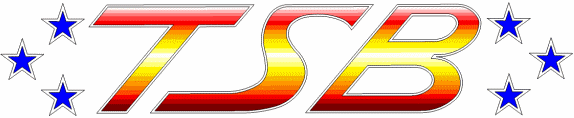 TEAM SÖDERTÄLJE BOWLINGKLUBBÅrsmöte för Team Södertälje Bowlingklubb 2023-10-261. Årsmötets öppnande och dess behöriga utlysning.2. Dagordningens godkännande.3. Val av ordförande och sekreterare för mötet.4. Val av justeringsmän tillika rösträknare.5. Ekonomisk berättelse.6. Verksamhetsberättelse.7. Revisionsberättelse.8. Ansvarsfrihet.9. Val av styrelse för 2023-2024 9a. Ordförande  9b Val av ledamöter och suppleanter10. Val av övriga funktionärer. 10a. Revisorer 1 st samt ersättare 1 st. 10b. Uk 10c. Träningsansvariga 2 st. 10d. Valberedning 1 st samt 1 st ersättare 11. Arvoden.12. Avgifter och ersättningar. 12a. Medlemsavgifter. 12b. Licensavgifter. 12c. Matchavgifter. 12d. Träningsavgifter. 12e. Reseersättning.13. Nya medlemmar.14. Motioner15. Övriga frågor.16. Prisutdelningar17. Mötesavslutning.